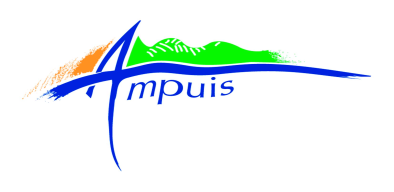 COMPTE-RENDU DU CONSEIL MUNICIPALDU 30 MARS 2017 A 19H30tenant lieu de procès-verbal de séance. Affiché en exécution de l’article L2121-25 du Code Général des Collectivités Territoriales.Etaient présents : Gérard BANCHET, Yves MONTAGNER, Christian BASTIN, Richard BONNEFOUX, Karinne DAVID, Bernard CHAMBEYRON, Corinne VAUDAINE, Gilles THOLLET, Olivier PASCUAL, Sylvie THETIER, Mireille BARRET-BANETTE, Joëlle CÔTE, Sandrine BRETIN, Yves LAFOY, Anne BAZIN, Chantal MAYOUX, Philippe HERARD.Absents excusés :Audrey FIERS-VERSANNE donne pouvoir à Joëlle CÔTE.Ludovic DUFRESNE donne pouvoir à Olivier PASCUAL.Martial DARMANCIER donne pouvoir à Richard BONNEFOUX.Maryline BILLON donne pouvoir à Karinne DAVID.DESIGNATION DU SECRETAIRE DE SEANCEConformément à l’article L2121-15 du Code Général des Collectivités Territoriales, le Conseil Municipal, à l’unanimité, désigne Madame Chantal MAYOUX, secrétaire de la séance du Conseil Municipal du 30 mars 2017.APPROBATION DU COMPTE-RENDU DE LA REUNION DU 9 FEVRIER 2017Le compte-rendu de la réunion du 9 février 2017 a été approuvé à l’unanimité.DECISIONS PRISES PAR LE MAIRE DANS LE CADRE DE SES DELEGATIONSMonsieur le Maire expose à l’assemblée ce qui suit :VU l’article L2122-22 du Code Général des Collectivités Territoriales,VU la délégation accordée à M. le Maire par délibération n°29-03-2014-04 du Conseil Municipal en date du 29 mars 2014,CONSIDERANT l’obligation de présenter au Conseil Municipal les décisions prises par M. le Maire en vertu de cette délégation,Le Conseil Municipal prend note des décisions suivantes : Au titre de sa délégation lui permettant de procéder, dans les limites d’un montant annuel de 1,5 Millions d'€, à la réalisation des emprunts destinés au financement des investissements prévus par le budget, et aux opérations financières utiles à la gestion des emprunts, y compris les opérations de couvertures des risques de taux et de change ainsi que de prendre les décisions mentionnées au III de l’article L1618-2 et au a de l’article L2221-5-1, sous réserve des dispositions du c de ce même article, et de passer à cet effet les actes nécessaires, il a signé : Un avenant n°1 à la convention de prêt signée le 30 décembre 2008 avec AUXIFIP pour le financement de la Gendarmerie. En effet, le montage financier actuel : taux fixe de 3,85% transformable au gré du Crédit Agricole en taux variable égal à l’Euribor 3 mois + 0,60%, faisait peser un risque au budget de la Commune pour les années futures, les taux pouvant connaître une forte inflation avant le terme des remboursements qui interviendra le 25 janvier 2041.Le taux a ainsi été fixé à 3,85% jusqu’au 25/01/2034, puis à 2,63% du 25/01/2034 au 25/01/2041. L’indemnité de renégociation s’élève à 170 000 € et sera payée en une seule fois, sur le budget primitif de l’année 2017. (Pour rappel, le capital emprunté était de 5 183 942 € en 2008).Au titre de sa délégation lui permettant de prendre toute décision concernant la préparation, la passation, l’exécution et le règlement des marchés, dans la limite des crédits inscrits au budget, il a signé :  Une commande pour la mise en lumière du chœur de l’Eglise, ainsi que pour la réalisation d’un prototype d’éclairage des piliers de l’Eglise à CelLux (42530 St Genest Lerpt) pour un montant de 2 836 € HT. Une commande à l’UGAP (69286 Lyon) pour l’achat de cinq mallettes de secours destinées à équiper les écoles primaires et maternelles en cas de confinement, pour un montant HT de 776,96 €.BUDGET COMMUNE (NOMENCLATURE M14)	 Approbation du Compte Administratif 2016Le Compte Administratif 2016 est présenté et commenté à l’assemblée par Madame Corinne LUTTENBACHER, DGS de la Commune.En l’absence du vote de Monsieur le Maire, et sous la présidence de M. Christian BASTIN, Adjoint aux Finances, le Conseil Municipal, à l’unanimité, 20 pour 0 contre 0 abstention, approuve le Compte Administratif de l’année 2016, résumé comme suit :	Section de Fonctionnement (réalisé 2016)Dépenses			2 254 708,15 €Recettes			3 029 759,84 €Soit un excédent de 	   775 051,69 €Section d’Investissement (réalisé 2016)Dépenses			   606 190,53 €Recettes			1 446 979,80 €Report d’excédent 2015	1 466 711 ,63 €Soit un excédent de 	2 307 500,90 €Les restes à réaliser 2016 s’élèvent à 373 680 € en dépenses et à 456 942 € en recettes.	 Approbation du Compte de Gestion du TrésorierLe Maire rappelle que le compte de gestion constitue la reddition des comptes du comptable à l’ordonnateur.Sous la présidence de M. Gérard BANCHET, le Conseil Municipal, à l’unanimité, 21 pour 0 contre 0 abstention, approuve le Compte de Gestion du receveur de Condrieu, conforme au Compte Administratif du budget communal 2016.	 Affectation des résultats 2016Il est proposé à l’assemblée d’affecter la totalité du résultat de fonctionnement de l’année 2016 : 775 051,69 € au compte 1068 (excédents de Fonctionnement capitalisés) de la section d’Investissement 2016 (sens recettes).L’excédent d’Investissement 2016 : 2 307 500,90 € est reporté automatiquement au compte 001 (résultat d’Investissement reporté) de la section d’Investissement 2016 (sens recettes).L’affectation proposée est approuvée à l’unanimité, 21 pour 0 contre 0 abstention.	 Vote des taux de la fiscalité localeLe Maire expose : depuis plusieurs mandats, il était habituel d’augmenter les taux de la fiscalité locale à mi-mandat. Cependant, compte-tenu du contexte actuel, et compte-tenu du montant des excédents comptables 2016, qui seront reportés sur le budget 2017, il est proposé de ne pas augmenter les taux pour 2017. Il rappelle que les taux sont identiques depuis 2011.Le Conseil Municipal unanime, 21 pour 0 contre 0 abstention, vote les taux suivants pour 2017 :	 Approbation du Budget Primitif 2017Le projet de Budget Primitif pour l’année 2017 est présenté à l’assemblée par Madame Corinne LUTTENBACHER, DGS de la Commune ; il s’équilibre comme suit en dépenses et en recettes :Le Budget Primitif de la Commune, année 2017, est adopté à l’unanimité, 21 pour 0 contre 0 abstention.SUBVENTIONS AUX ASSOCIATIONSLe Maire présente à l’assemblée les propositions de subventions aux associations formulées par la commission Finances, pour l’année 2017.Le Conseil Municipal décide d’octroyer les subventions suivantes :BUDGET EAU ET ASSAINISSEMENT (M49)	 Approbation du Compte Administratif 2016Le Compte Administratif 2016 est présenté à l’assemblée par Madame Corinne LUTTENBACHER, DGS de la Commune.En l’absence du vote de M. le Maire, et sous la présidence de M. Richard BONNEFOUX, Adjoint en charge de l’eau et de l’assainissement, le Conseil Municipal, à l’unanimité, 20 pour 0 contre 0 abstention, approuve le Compte Administratif de l’année 2016, résumé comme suit :	 Section de Fonctionnement (réalisé 2016)	Dépenses			186 360,11 €	Recettes			298 104,87 €	Soit un excédent de 111 744,76 €	 Section d’Investissement (réalisé 2016)	Dépenses			164 629,78 €	Recettes			181 556,76 €	Report déficit 2015	        -	121 619,21 €	Soit un besoin de financement de 104 692,23 €Les restes à réaliser 2016 s’élèvent à 383 850 € en dépenses et à 40 000,00 € en recettes.	 Approbation du Compte de Gestion 2016Sous la présidence de M. Gérard BANCHET, le Conseil Municipal, à l’unanimité des présents, 21 pour 0 contre 0 abstention, approuve le Compte de Gestion du receveur de Condrieu, conforme au Compte Administratif du Budget Eau et Assainissement 2016.	 Affectation des résultats 2016Il est proposé à l’assemblée d’affecter la totalité du résultat de fonctionnement de l’année 2016 : 111 744,76 € au compte 1068 (excédents de Fonctionnement capitalisés) de la section d’Investissement 2017 (sens recettes).Le déficit d’Investissement 2016 : 104 692,23 € est reporté automatiquement au compte 001 (résultat d’Investissement reporté) de la section d’Investissement (sens dépenses).L’affectation proposée est approuvée à l’unanimité, 21 pour 0 contre 0 abstention.	 Approbation du Budget Primitif 2017Le projet de Budget Primitif de l’année 2017 est présenté à l’assemblée par Madame Corinne LUTTENBACHER, DGS de la Commune ; il s’équilibre comme suit en dépenses et en recettes :Le budget primitif du service Eau et Assainissement, année 2017, est adopté à l’unanimité, 21 pour 0 contre 0 abstention.APPROBATION DE LA CONVENTION DE MISE A DISPOSITION A LA CCRC DES LOCAUX DE L’ACCUEIL DE LOISIRS « 12-17 ans »Le Maire expose que dans le cadre de la modification de ses statuts, la CCRC (Communauté de Communes de la Région de Condrieu) a pris la compétence jeunesse. De ce fait, la Commune d’Ampuis a transféré à la CCRC les activités à destination des jeunes âgés de 12 à 17 ans. Ce transfert s’accompagne d’une mise à disposition des locaux qui étaient auparavant utilisés par le service jeunesse de la Commune, le PIA.Les locaux suivants sont mis à disposition :PIA (Point Information Animation) mis à disposition intégralement (transfert du bâtiment à usage exclusif de la CCRC). L’intégralité des frais relatifs à l’entretien, aux réparations, au fonctionnement (chauffage, eau, électricité, assurances …) sont à la charge de la CCRC. La mise à disposition gratuite est constatée dans les comptabilités de la Commune et de la CCRC.Salles communales (salle des fêtes, salle polyvalente, salle hexagonale) mises à disposition partiellement (usage partiel de la CCRC). Mise à disposition gratuite.Le projet de convention est présenté à l’assemblée.Le Conseil Municipal, après en avoir délibéré, à l’unanimité, approuve la convention de mise à disposition à la CCRC des locaux de l’accueil de loisirs 12-17 ans, et autorise le Maire à la signer.VENTE D’UN TERRAIN A VERENAY A LA SCI APEXDans le cadre de la création d’un pôle médical à Verenay, il est proposé à l’assemblée de céder un terrain communal, cadastré AT n°708, pour une superficie de 889 m2, à la société « SCI APEX ». La transaction se ferait à 80 € / m2, soit un total de 71 120 €.Le Conseil Municipal, après en avoir délibéré, à l’unanimité, approuve cette vente, aux conditions ci-avant exposées, et autorise le Maire à signer les actes correspondants.DECLASSEMENT DE DEUX PARCELLES DE TERRAIN AU LIEU-DIT CÔTE BLONDEIl est proposé à l’assemblée de déclasser deux parcelles de terrain, situées au lieu-dit « Côte Blonde », en vue de leur vente à la SCI BARGE-KUSZEWICZ. Il s’agit des parcelles cadastrées AH n°411 pour une surface de 1a et 16 ca, et AH n°413 pour une surface de1a et 01 ca. Les parcelles concernées correspondent à un ancien chemin qui n’a plus de fonction de desserte depuis très longtemps, la voie communale n°5 passant à proximité l’ayant remplacée.Le Conseil Municipal, entendu l’exposé de Monsieur le Maire, donne son accord pour déclasser du domaine public, les parcelles AH n°411 et AH n°413.La délibération restera affichée 1 mois.MODIFICATION DE LA DELIBERATION DU 29 MARS 2014 DEFINISSANT LES DELEGATIONS CONSENTIES AU MAIRE PAR LE CONSEIL MUNICIPALLe Maire rappelle à l’assemblée la délibération du 29 mars 2014 qui listait les délégations consenties par le Conseil Municipal au Maire (article L 2122-22 du CGCT).Il expose que la loi n° 2017-257 du 28 février 2017 a modifié l’article L 2122-232 du CGCT. Parmi ces modifications, il est proposé à l’assemblée de rajouter une délégation que le Conseil Municipal pourrait consentir au Maire : Alinéa n°26 : « de demander à tout organisme financier, dans les conditions fixées par le Conseil Municipal, l’attribution de subventions ». Cela faciliterait les procédures de demandes de subventions et permettrait de raccourcir les délais de dépôt des dossiers.Le Conseil Municipal, unanime, valide cette nouvelle délégation à consentir au Maire.MODIFICATIONS DES STATUTS DU SYDER	 Composition du Comité SyndicalLe Maire fait part à l’assemblée d’une délibération du SYDER, en date du 24 janvier 2017, qui a modifié les statuts du syndicat en ce qui concerne la composition du Comité Syndical.Le principe de représentativité est maintenant le suivant :Chaque commune membre dispose d’un délégué titulaire et d’un délégué suppléant, à l’exception des plus grosses communes :Belleville : 			2 titulaires	1 suppléantGenas :			3 titulaires	1 suppléantGleizé :			2 titulaires	1 suppléantTarare :			3 titulaires	1 suppléantVillefranche sur Saône :	5 titulaires	2 suppléantsLes EPCI disposent de 2 délégués titulaires et 2 délégués suppléantsAprès chaque renouvellement général des conseillers municipaux, la représentation peut être revue par modification statutaire pour tenir compte de l’évolution de la population.Le Conseil Municipal, après en avoir délibéré, à l’unanimité, approuve la modification des statuts du SYDER ci-avant exposée.	 Intégration d’une compétence optionnelle « Infrastructures de charge des véhicules électriques ou hybrides rechargeables »Le Maire présente à l’assemblée une deuxième délibération du SYDER, en date du 24 janvier 2017, qui a modifié les statuts du syndicat pour y intégrer une compétence optionnelle :« Infrastructures de charge des véhicules électriques ou hybrides rechargeables ».Le Conseil Municipal, après en avoir délibéré, à l’unanimité, approuve la modification des statuts du SYDER ci-avant exposée.INDEMNITES DES ELUS : ACTUALISATION DE L’INDICE BRUT TERMINALSuite au décret n°2017-85 du 26 janvier 2017 qui modifie les décrets relatifs aux indices de la fonction publique et à la rémunération des personnels de la fonction publique, les indemnités des élus doivent être modifiées car elles sont calculées sur l’indice terminal de la fonction publique, l’indice 1015.En effet, cet indice terminal est devenu 1022 depuis le 1er janvier 2017, et il évoluera à 1027 au 1er janvier 2018.C’est pourquoi il convient de supprimer la référence à l’indice 1015 dans les délibérations du 29 mars 2014 relatives aux indemnités du Maire et des Adjoints au Maire, et de la remplacer par une notion plus générale d’indice brut terminal de la fonction publique, afin d’éviter de reprendre une nouvelle délibération à chaque évolution.Le Conseil Municipal, unanime, valide cette modification.AVIS DU CONSEIL MUNICIPAL SUR LA FUSION DE LA CCRC AVEC VIENNAGGLOLe Maire rappelle que la loi portant « Nouvelle Organisation Territoriale de la République » du 7 août 2015 est venue renforcer l’intercommunalité en fixant un nouveau seuil démographique pour la constitution d’établissements publics de coopération intercommunale (EPCI) à fiscalité propre (15 000 habitants) et en accélérant la refonte de la carte intercommunale via de nouveaux schémas départementaux de coopération intercommunale (SDCI).Le Maire rappelle ensuite que par délibération du conseil communautaire du 21 décembre 2015, la Communauté de Communes de la Région de Condrieu (CCRC) a émis un avis favorable au SDCI du Rhône qui ne prévoyait pas de regroupement de la Communauté de Communes avec un ou plusieurs autres EPCI à l’horizon du 1er janvier 2017, mais qui proposait à la Communauté de Communes de réfléchir à l’avenir de son territoire à l’horizon 2020.Le Maire explique qu’un groupe de travail composé des 11 maires du territoire de la Communauté de Communes a été mis en place en 2016 et qu’une réflexion a été engagée avec l’aide d’un prestataire externe. Cette réflexion a porté sur tous les rattachements possibles avec les intercommunalités limitrophes : ViennAgglo, Pays Roussillonnais, Pilat Rhodanien, Saint-Etienne Métropole, Pays Mornantais. Une réunion organisée le 25 janvier 2017 a permis de rencontrer les présidents, ou leurs représentants, de ViennAgglo, Pilat Rhodanien et Pays Mornantais. Cette réunion a révélé que seule la CA Viennagglo était prête à fusionner avec la CCRC à court terme. Les autres intercommunalités ne souhaitent pas à ce jour fusionner avec la CCRC.Le Maire rappelle que le Conseil Municipal d’Ampuis, dans sa grande majorité, n’est pas favorable à une fusion de la CCRC avec ViennAgglo.Le Bureau Communautaire du 31 janvier 2017 a acté l’orientation d’une fusion de la CCRC avec la CA ViennAgglo « bloc à bloc », avec une forte majorité des maires en faveur d’une fusion au 1er janvier 2018.Le Maire explique que dans ce cas il s’agit d’une fusion de droit commun d’établissements publics de coopération intercommunale (EPCI) à fiscalité propre c’est à dire en dehors de la prospective du SDCI du Rhône pour 2020. L’article L5211-41-3 du CGCT fixe le cadre juridique de la fusion de droit commun entre deux EPCI. Ainsi tout conseil municipal ou tout conseil communautaire peut être à l’initiative d’un projet de fusion.Cependant, concernant la commune d’Ampuis, le Conseil Municipal déplore la rapidité de la décision de fusion de la CCRC avec ViennAgglo, considérant qu’une étude approfondie de tous les éléments permettant la réussite de cette fusion doit être réalisée, avec la plus grande attention.Le Maire explique que la procédure prévoit que le projet de périmètre du nouvel établissement public de coopération intercommunale envisagé est fixé par arrêté conjoint des représentants de l'Etat dans les départements concernés dans un délai de deux mois à compter de la première délibération transmise, à l'initiative d'un ou de plusieurs conseils municipaux des communes membres ou de l'organe délibérant du ou des établissements publics de coopération intercommunale dont la fusion est envisagée.L'arrêté fixant le projet de périmètre dresse la liste des établissements publics de coopération intercommunale intéressés et détermine la catégorie de l'établissement public de coopération intercommunale à fiscalité propre envisagé. Accompagné d'un rapport explicatif et d'une étude d'impact budgétaire et fiscal, il est notifié par le ou les représentants de l'Etat dans le département au maire de chaque commune incluse dans le projet de périmètre. Les Conseils municipaux disposent d'un délai de trois mois à compter de la notification pour se prononcer sur le projet de périmètre, la catégorie et les statuts du nouvel établissement public de coopération intercommunale. A défaut de délibération dans ce délai, leur avis est réputé favorable. Le projet de périmètre est également notifié pour avis par le ou les représentants de l'Etat dans le département aux établissements publics de coopération intercommunale dont la fusion est envisagée, ainsi qu’aux commissions départementales de coopération intercommunales réunies en formation interdépartementale.Le Conseil Municipal, ENTENDU le présent exposé,CONSIDERANT que les études nécessaires à une prise de décision éclairée ne sont pas complètes (pour exemple : impact sur la fiscalité des ménages, services à la population, devenir des agents de la CCRC…),CONSIDERANT le territoire limitrophe, d’un seul tenant et sans enclave, formé par la communauté de communes de la Région de Condrieu et par la communauté d’agglomération du Pays Viennois,VU la loi n°2015-991 du 7 août 2015 portant Nouvelle Organisation Territoriale de la République,VU le code général des collectivités territoriales et notamment les articles L5211-41-3 et L5216-5,VU l’arrêté préfectoral n°69-2016-12-22-008 du 22 décembre 2016 relatif aux statuts de la CCRC,Vu la délibération du conseil communautaire de la CCRC du 2 décembre 2016 déterminant l’intérêt communautaire pour les compétences optionnelles,Vu les statuts de la communauté d’agglomération du Pays Viennois,LE CONSEIL MUNICIPAL, après en avoir délibéré, à l’unanimité,DEMANDE que la fusion de la communauté de communes de la Région de Condrieu avec la communauté d’agglomération du Pays Viennois, ViennAgglo, soit effective avec la création du nouvel EPCI issu de la fusion à la date du 1er janvier 2019.DEMANDE à Messieurs les Préfets des départements du Rhône et de l’Isère de prendre un arrêté conjoint pour fixer le projet de périmètre du nouvel établissement public de coopération intercommunale à fiscalité propre envisagé,DIT que la présente délibération sera notifiée aux Présidents de la communauté de communes de la Région de Condrieu et de la communauté d’agglomération du Pays Viennois, ViennAgglo,Précise que la présente délibération peut faire l’objet d’un recours pour excès de pouvoir devant le Tribunal Administratif dans un délai de 2 mois à compter de sa publication et de sa réception par le représentant de l’EtatQUESTIONS DIVERSES	* Questions de Gérard BANCHET, Maire- Elections présidentielles :L’organisation de la tenue des bureaux de vote est répartie entre les différents membres de l’assemblée.La séance est levée à 23h00.Prochain Conseil Municipal le 4 mai 2017 à 19h30.	      Le Maire,							La Secrétaire de séance	Gérard BANCHET						       Chantal MAYOUXTAXESTAUX 2016 (en %)TAUX 2017 (en %)Taxe d’habitation                                         TH14,8714,87Taxe foncière (bâti)                                     TFB10,3810,38Taxe foncière (non bâtie)                                   TFNB32,6532,65Cotisation foncière des entreprises             CFE16,3216,32DépensesDépensesRecettesRecettesSECTION DE FONCTIONNEMENTSECTION DE FONCTIONNEMENTSECTION DE FONCTIONNEMENTSECTION DE FONCTIONNEMENT011 Charges à caractère général894 700,00013 Atténuations de charges17 000,00012 Charges de personnel et frais assimilés972 000,0070 Produits des services, du domaine et ventes diverses138 300,00 022 Dépenses imprévues (fonctionnement)99 692,0473 Impôts et taxes1 842 010,00023 Virement à la section d’investissement490 000,0074 Dotations, subventions et participations497 971,00042 Opérations d’ordre de transfert entre sections (amortissements)118 252,6975 Autres produits de gestion courante413 000,0065 Autres charges de gestion courante284 500,0077 Produits exceptionnels5 000,0066 Charges financières53 636,2767 Charges exceptionnelles500,00TOTAL DEPENSES DE FONCTIONNEMENT2 913 281,00TOTAL RECETTES DE FONCTIONNEMENT2 913 281,00DépensesDépensesRecettesRecettesSECTION D’INVESTISSEMENTSECTION D’INVESTISSEMENTSECTION D’INVESTISSEMENTSECTION D’INVESTISSEMENT020 Dépenses imprévues (investissement)108 763,47001 Solde d’exécution de la section d’investissement reporté2 307 500,9016 Emprunts et dettes assimilées344 900,81021 Virement de la section de fonctionnement490 000,0020 Immobilisations incorporelles41 000,00024 Produits de cessions613 520,00204 Subventions d’équipement versées30 000,00040 Opérations d’ordre de transfert entre sections118 252,6921 Immobilisations corporelles2 358 200,0010 Dotations, fonds divers et réserves879 051,6923 Immobilisations en cours2 659 000,0013 Subventions d’investissement789 539,0016 Emprunts et dettes assimilées334 000,0020 Immobilisations incorporelles10 000,0021 Immobilisations corporelles23 Immobilisations en coursTOTAL DEPENSES D’INVESTISSEMENT5 541 864,28TOTAL RECETTES D’INVESTISSEMENT5 541 864,28NOM DE L'ASSOCIATIONMontant de la subventionVoteASACR. RUGBY32 00020 p 1aAmpuis Vienne St Romain Basket12 50021 pGARDERIE FAMILIALE25 00021 pECOLE de MUSIQUE15 00020 p 1 aJUDO CLUB4 50021 pJOUTES ET SAUVETAGE1 00021 pAMPUIS TENNIS CLUB4 50021 pGYMNASTIQUE1 00021 pChorale La VALSERINE2 00021 pBADMINTON2 30020 p 1 aPANDA1 20021 pCLUB BALADE 1 00021 pAMPUIS CULTURE et PAT.1 00020 p 1 aANCIENS COMBATTANTS30021 pLA FARANDOLE10021 pANIM' HAUTEURS18021 p ASS. COMMERCANTS ARTIS.2 00021 p PREVENTION ROUTIERE15021 pLEON BERARD50021 pASS. PARENTS BOSQUET10021 pVIVRE LIBRES10021 pCHAMBRE METIERS RHONE59021 pRESTOS du CŒUR20021 pMFR Tartaras10021 pMFR Eyzin Pinet30021 pECOLE DE LA SOURCE20021 pSECOURS CATHOLIQUE20021 pTOTAL108 020DépensesDépensesRecettesRecettesSECTION DE FONCTIONNEMENTSECTION DE FONCTIONNEMENTSECTION DE FONCTIONNEMENTSECTION DE FONCTIONNEMENT011 Charges à caractère général14 500.00042 Opérations d’ordre de transfert entre section20 904.30012 Charges de personnel et frais assimilés10 500.0070 Ventes de produits fabriqués, prestations de services, marchandises286 000.00022 Dépenses imprévues (exploitation)6 048.3274 Subventions d’exploitation023 Virement à la section d’investissement80 000,00042 Opérations d’ordre de transfert entre section17 505.0065 Autres charges de gestion courante155 000.0066 Charges financières23 350.9867 Charges exceptionnellesTOTAL DEPENSES DE FONCTIONNEMENT306 904.30TOTAL RECETTES DE FONCTIONNEMENT306 904.30DépensesDépensesRecettesRecettesSECTION D’INVESTISSEMENTSECTION D’INVESTISSEMENTSECTION D’INVESTISSEMENTSECTION D’INVESTISSEMENT001 Solde d’exécution de la section d’investissement reporté104 692.23021 Virement de la section d’exploitation80 000.00020 Dépenses imprévues15 186.49040 Opérations d’ordre de transfert entre section17 505.00040 Opérations d’ordre de transfert entre section20 904.30041 Opérations patrimoniales102 700.00041 Opérations patrimoniales102 700.0010 Dotations, fonds divers et réserves111 744.7616 Emprunts et dettes assimilées25 543.7413 Subventions d’investissement143 390.0021 Immobilisations corporelles626 000.0016 Emprunts et dettes assimilées345 000.0023 Immobilisations en cours10 263.0027 Autres immobilisations102 700.004581 Opérations pour le compte de tiers27 000.004582 Opérations pour le compte de tiers29 500.00TOTAL DEPENSES D’INVESTISSEMENT932 289.76TOTAL RECETTES D’INVESTISSEMENT932 289.76